О проведении I Спартакиады ВФСК ГТО среди функциональных подразделений администрации города КанскаНа основании внесения изменений в календарный план спортивно-массовых и оздоровительных мероприятий и соревнований с участием спортсменов, и команд города Канска на 2017 год, утвержденных приказом Отдела ФКСиМП администрации г. Канска от 05.04.2017 № 38-ОД, в целях пропаганды здорового образа жизни, развития физической культуры и спорта, руководствуясь ст. 30, 35 Устава города Канска, ПОСТАНОВЛЯЮ:Отделу физической культуры, спорта и молодежной политики администрации г. Канска (О.В. Береснева), совместно с Муниципальным бюджетным учреждением «физкультурно-спортивный комплекс «Текстильщик» (Л.И.Бакшеева) организовать и провести I Спартакиаду ВФСК ГТО среди функциональных подразделений города  Канска. 2. Утвердить положение о проведении I Спартакиады ВФСК ГТО среди функциональных подразделений администрации города Канска согласно приложению № 1 к настоящему постановлению.3. Утвердить план мероприятий по подготовке и проведению I Спартакиады ВФСК ГТО среди функциональных подразделений администрации города Канска согласно приложению № 2 к настоящему постановлению.4. Администрации города Канска, МКУ «УСиЖКХ» администрации города Канска (О.В. Силков), МКУ «ФУ» администрации города Канска (Н.А. Тихомирова), УСЗН администрации города Канска (В.Э. Поляков), МКУ «УО администрации города Канска» (А.П. Панову), Отделу культуры города Канска (Ю.А. Ломова), МКУ «Комитет по управлению муниципальным имуществом города Канска» (А.В. Букалов), Управлению архитектуры и инвестиций администрации города Канска (Ю.С. Щербатых), Отделу физической культуры, спорта и молодежной политики администрации города Канска (О.В. Береснева), МКУ «ГО и ЧС» (В.И. Орлов) обеспечить участие команд в I Спартакиаде ВФСК ГТО среди функциональных подразделений администрации города Канска.5. Рекомендовать Канскому городскому Совету депутатов обеспечить участие команды в I Спартакиаде ВФСК ГТО среди функциональных подразделений администрации города Канска. 6. МБУ «Многопрофильный молодежный центр» г. Канска (А.А. Афанасьева) подготовить и провести торжественное открытие и закрытие I Спартакиаде ВФСК ГТО среди функциональных подразделений администрации города Канска.7. Рекомендовать МО МВД России «Канский» (Н.В. Банин) обеспечить безопасность движения, организовать охрану правопорядка и общественной безопасности в местах проведения соревнований и в местах проживания спортсменов.8.  Отделу физической культуры, спорта и молодежной политики администрации города Канска (О.В. Береснева) уведомить:- отдел г. Канска управления ФСБ России по Красноярскому краю (И.Н. Тимков), МКУ «Управление по делам ГО и ЧС администрации г. Канска» (В.И. Орлов) о проведении соревнований;- КГБУЗ «Канская межрайонная больница» (В.А. Шиповалов) о проведении соревнований, рекомендовать организовать дежурство машины скорой помощи и медицинское обслуживание участников соревнований и населения в местах проведения соревнований, дежурство скорой помощи (врача) во время проведения соревнований;- ФГКУ «10 отряд ФПС по Красноярскому краю» (А.В. Кравцов) обеспечить пожарную безопасность при проведении соревнований.9. Ведущему специалисту Отдела культуры (А.В. Назарова) опубликовать настоящее постановление в официальном печатном издании и разместить на официальном сайте муниципального образования город Канск в сети Интернет. 10. Контроль за исполнением настоящего постановления оставляю за собой.11. Постановление вступает в силу со дня подписания.Глава города Канска                                                                               Н.Н. КачанПриложение № 1 к постановлениюадминистрации города Канскаот 14.04.2017 г. № 347Положениео проведении I Спартакиады ВФСК ГТО среди функциональных подразделений администрации города КанскаЦели и задачи.- вовлечение граждан к систематическим занятиям физической культурой и спортом. - популяризация комплекса ГТО среди населения; - пропаганда здорового образа жизни; - создание условий, мотивирующих к занятиям физической культурой и спортом; - поощрение граждан, показавших лучшие результаты по выполнению нормативов и требований комплекса ГТО и активно участвующих в деятельности по продвижению комплекса ГТО;- укрепление дружественных связей между коллективами.2. Место и сроки проведения.	I Спартакиада ВФСК ГТО среди функциональных подразделений администрации города Канска проводится в три этапа:I этап проводится 22 апреля 2017г.  -  Доме спорта «Текстильщик» (подтягивание из виса на высокой перекладине,  рывок гири 16 кг, сгибание и разгибание рук в упоре лёжа на полу,  подтягивание из виса лежа на низкой перекладине  90 см, наклон вперед из положения стоя с прямыми ногами на гимнастической скамейке, поднимание туловища из положения лежа на спине, стрельба из электронного оружия сидя с упором локтей о стол, дистанция 10 м,  прыжок в длину с места толчком двумя ногами), начало в 10.00II этап проводится 27 мая 2017г.  – Восточный  филиал – филиал КГАУ «Центр спортивной подготовки» (плавание), начало в 10.00III этап проводится 17 июня 2017г. – стадион «Текстильщик» (бег на 3 км., бег на 2 км., бег на 100 м), начало в 10.00Главный судья соревнований: Чубыкин В.А.Главный секретарь: Колодезная Т.4. Участники и спортивная программа.	К участию в I Спартакиаде ВФСК ГТО среди функциональных подразделений администрации города Канска допускаются сборные команды функциональных подразделений администрации города Канска, Канского городского совета депутатов VI - X возрастных ступеней комплекса ГТО (18-69 лет) в составе 6-10 человек, члены которых прошли регистрацию на сайте www.gto.ru. и получили УИН (уникальный идентификационный номер), при наличии допуска врача или медицинской справки о состоянии здоровья, выданной по месту жительства. 	Основу спортивной программы для участников команд составляют виды испытаний (тесты) VI - X ступени комплекса ГТО.5. Условия проведения. 	I Спартакиада ВФСК ГТО среди функциональных подразделений администрации города Канска лично-командная. Участник выполняет виды испытаний комплекса ГТО в своей возрастной ступени. I Спартакиада ВФСК ГТО среди функциональных подразделений администрации города Канска проводится в соответствии с методическими рекомендациями по организации физкультурных мероприятий и спортивных мероприятий Всероссийского физкультурно-спортивного комплекса «Готов к труду и обороне» (ГТО), утвержденными приказом Минспорта России от 12 мая 2016 г. № 516. 	Участие в спортивной программе обязательно для всех членов  команд функциональных подразделений администрации города Канска. 	Выполнение нормативов комплекса ГТО среди участников команд проводятся в соответствии с методическими рекомендациями по тестированию населения в рамках комплекса ГТО, одобренными на заседаниях Координационной комиссии Минспорта России по введению и реализации Всероссийского физкультурно-спортивного комплекса (протокол № 1 от 23 июля 2014 г. пункт П/1) и Экспертного совета по вопросам Всероссийского физкультурно-спортивного комплекса 28 мая 2014 г. и 27 августа 2014 года. 	Результаты I Спартакиаде ВФСК ГТО среди функциональных подразделений администрации города Канска вносятся в АИС ГТО для присвоения знаков отличия комплекса ГТО участникам, успешно выполнивших нормативы (тесты). 6. Условия подведения итогов.	Личное первенство среди участников в каждой возрастной ступени комплекса ГТО определяется раздельно среди мужчин и женщин по наибольшей сумме очков, набранных во всех видах спортивной программы в соответствии со 100-очковой таблицей оценки результатов в видах испытаний (тестах) по выполнению нормативов комплекса ВФСК ГТО.	В случае равенства очков у двух или более участников преимущество получает участник, показавший лучший результат в беге на 2км. или 3км.	Командное первенство определяется по наибольшей сумме очков, набранных во всех видах спортивной программы 6-ю лучшими участниками команды.	В случае равенства очков у двух или более команд преимущество получает команда, показавшая лучший результат в беге на 2км. и 3км.7. Награждение.	Участники I Спартакиады ВФСК ГТО среди функциональных подразделений администрации города Канска, занявшие 1-3 места в личном первенстве среди мужчин и женщин в спортивной программе VI - X ступени комплекса ГТО, награждаются грамотами, медалями.	Команды, занявшие 1-3 места в спортивной программе в общекомандном зачете, награждаются грамотами и кубками. 8. Финансовые условия соревнований.Финансирование соревнования осуществляется за счет средств городского бюджета и в соответствии с порядком финансирования и нормами расходов средств на проведение физкультурных мероприятий, включенных в календарный план спортивно-массовых и оздоровительных мероприятий и соревнований спортсменов и соревнований с участием спортсменов и команд города Канска на 2017 год.МБУ ФОК «Текстильщик» несет финансовые расходы, связанные с проведением соревнования и награждением победителей и призеров соревнования.9. Подача заявок на участие.	Для участия в I Спартакиаде ВФСК ГТО среди функциональных подразделений администрации города Канска необходимо направить до 21 апреля 2017 г. предварительную заявку в электронном виде в формате Word на электронный адрес: kmpfks_kansk@mail.ru согласно приложению  1. Заявки с визой врача, заверенные руководителем функциональных подразделений подаются в день соревнований на заседание главной судейской коллегии по форме согласно приложению 2.Начальник Отдела ФКСиМП						          О.В. БересневаПриложение  1 к положению о проведении I Спартакиады ВФСК ГТО среди функциональных подразделений администрации города КанскаПредварительная заявкаот команды укажите____________________________________                                                      укажите функциональное подразделениена участие в I Спартакиаде ВФСК ГТО среди функциональных подразделенийадминистрации города КанскаПредставитель команды __________Приложение  2 к положению о проведении I Спартакиады ВФСК ГТО среди функциональных подразделений администрации города КанскаЗаявкаот команды укажите____________________________________                                               укажите функциональное подразделениена участие в I Спартакиаде ВФСК ГТО среди функциональных подразделенийадминистрации города КанскаДопущено ________________ человек. Врач __________________(Ф.И.О.)Руководитель функционального подразделения __________ (Ф.И.О.)Приложение № 2 к постановлениюадминистрации города Канскаот 14.04. 2017 г. № 347Планмероприятий по подготовке и проведению I Спартакиады ВФСК ГТО среди функциональных подразделений администрации города КанскаНачальник Отдела ФКСиМП				         		          О.В. Береснева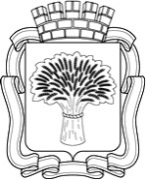 Российская ФедерацияАдминистрация города Канска
Красноярского краяПОСТАНОВЛЕНИЕРоссийская ФедерацияАдминистрация города Канска
Красноярского краяПОСТАНОВЛЕНИЕРоссийская ФедерацияАдминистрация города Канска
Красноярского краяПОСТАНОВЛЕНИЕРоссийская ФедерацияАдминистрация города Канска
Красноярского краяПОСТАНОВЛЕНИЕ14.04.2017 г.№347п/пVI ступень (18-29 лет) Виды испытаний VII ступень (30-39 лет) Виды испытаний VIII ступень (40-49 лет) Виды испытаний IX ступень (50-59 лет) Виды испытаний X ступень (60-69 лет) Виды испытаний 1 Подтягивание из виса на высокой перекладине или рывок гири 16 кг (мужчины) Подтягивание из виса на высокой перекладине или рывок гири 16 кг (мужчины) Подтягивание из виса на высокой перекладине или рывок гири 16 кг (мужчины) Подтягивание из виса на высокой перекладине или рывок гири 16 кг (мужчины) Подтягивание из виса на высокой перекладине или рывок гири 16 кг (мужчины) Сгибание и разгибание рук в упоре лёжа на полу или подтягивание из виса лежа на низкой перекладине 90 см (женщины) Сгибание и разгибание рук в упоре лёжа на полу или подтягивание из виса лежа на низкой перекладине 90 см (женщины) Сгибание и разгибание рук в упоре лёжа на полу или подтягивание из виса лежа на низкой перекладине 90 см (женщины) Сгибание и разгибание рук в упоре лёжа на полу или подтягивание из виса лежа на низкой перекладине 90 см (женщины) Сгибание и разгибание рук в упоре о гимнастическую скамью (женщины) 2 Наклон вперед из положения стоя с прямыми ногами на гимнастической скамейке Наклон вперед из положения стоя с прямыми ногами на гимнастической скамейке Наклон вперед из положения стоя с прямыми ногами на гимнастической скамейке Наклон вперед из положения стоя с прямыми ногами на гимнастической скамейке Наклон вперед из положения стоя с прямыми ногами на гимнастической скамейке 3 Поднимание туловища из положения лежа на спине Поднимание туловища из положения лежа на спине Поднимание туловища из положения лежа на спине Поднимание туловища из положения лежа на спине Поднимание туловища из положения лежа на спине 4.Стрельба из электронного оружия сидя с упором локтей о стол, дистанция 10 м Стрельба из электронного оружия сидя с упором локтей о стол, дистанция 10 м Стрельба из электронного оружия сидя с упором локтей о стол, дистанция 10 м Стрельба из электронного оружия сидя с упором локтей о стол, дистанция 10 м Стрельба из электронного оружия сидя с упором локтей о стол, дистанция 5.Прыжок в длину с места толчком двумя ногамиПрыжок в длину с места толчком двумя ногами6.Бег на 3 км.Бег на 3 км.Бег на 2 км.Бег на 2 км.Бег на 2 км.6.Бег на 2 км.Бег на 2 км.Бег на 2 км.Бег на 2 км.Бег на 2 км.7. Плавание на 50 мПлавание на 50 мПлавание на 50 мПлавание на 50 мПлавание на 25 м№пп Фамилия, имя, отчество УИН Ступень 1 №пп Фамилия, имя, отчество Дата рожденияУИНСтупеньДопуск врача1 № п/пМероприятияСрокиОтветственный1.Формирование состава судейской коллегиидо 22.04.2017 г.МБУ ФОК «Текстильщик» (Л.И.Бакшеева)2.Оформление места проведения соревнований, размещение рекламыдо 22.04.2017 гдо 20.05.2017 г.до 17.06.2017 г.МБУ ФСК «Текстильщик» (Л.И.Бакшеева)Филиал КГАУ «ЦСП»(А.А. Адамцев)МБУ ФСК «Текстильщик» (Л.И.Бакшеева)3.Организация медицинского обслуживания соревнований22.04.2017 г.27.05.2017 г.17.06.2017 г.КГБУЗ «Канская межрайонная больница»(В.А.Шиповалов)4.Организация работы со СМИ по освещению проведения соревнованийс 06.04.2017 г.Отдел ФКСиМП(Н.А.Кравцова)5.Обеспечение безопасности движения и охраны общественного порядка на месте проведения соревнований 22.04.2017 г.27.05.2017 г.17.06.2017 г.МО МВД России «Канский»(Н.В.Банин)6.Подготовка и проведение торжественного открытия 22.04.2017 г.МБУ «ММЦ»(А.А. Афанасьева)7.Предоставление  группы награжденияАвгуст 2017 г.МБУ «ММЦ»(А.А.Афанасьева)8.Подготовка наградной атрибутики для награждения победителей и призеров соревнований Август 2017 г.МБУ ФСК «Текстильщик» (Л.И.Бакшеева)МБУ ДО ДЮСШим. В.И.Стольникова(Н.Н. Козлов)